Министерство образования и науки Калужской области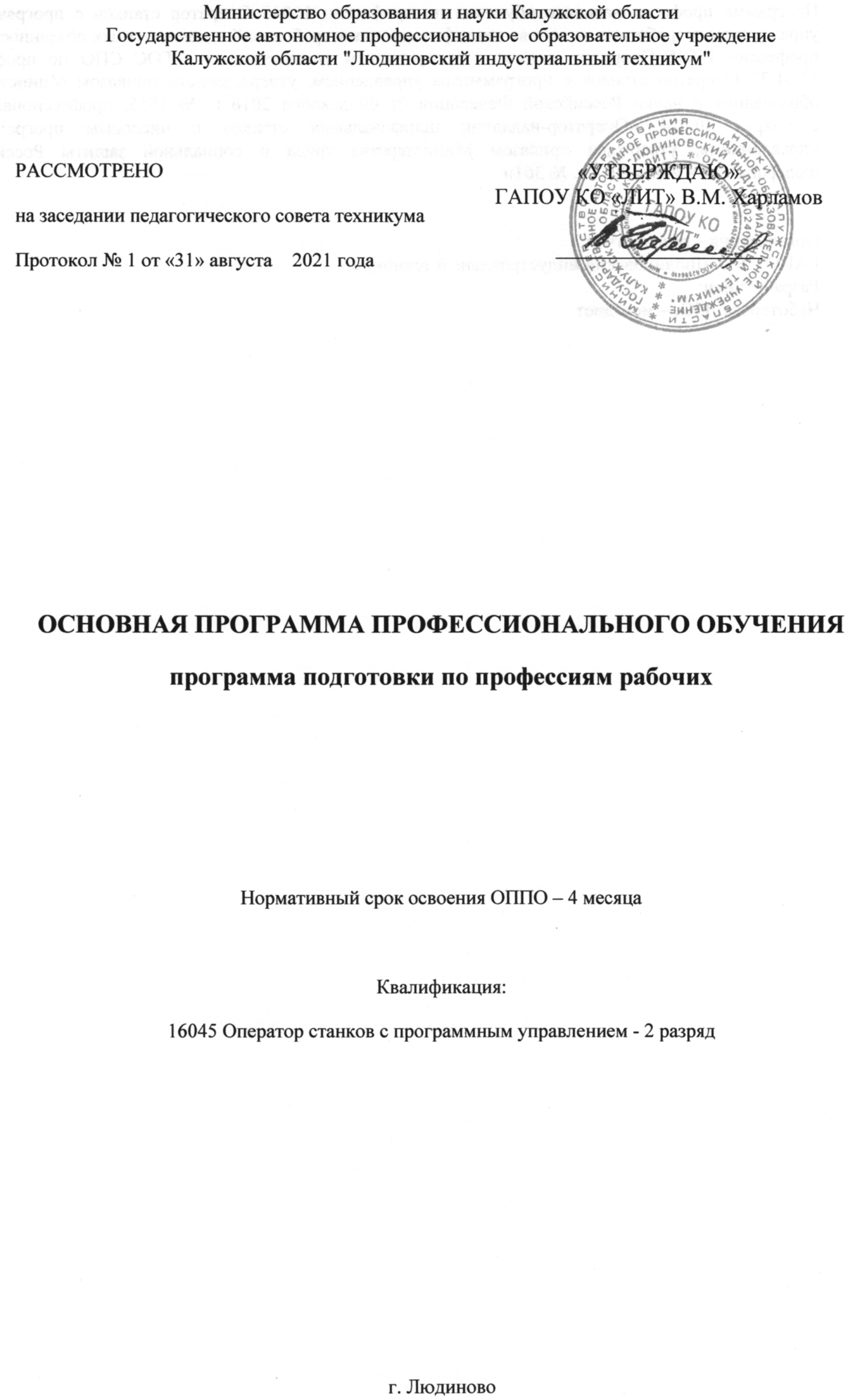 Государственное автономное профессиональное  образовательное учреждениеКалужской области "Людиновский индустриальный техникум"ОСНОВНАЯ ПРОГРАММА ПРОФЕССИОНАЛЬНОГО ОБУЧЕНИЯпрограмма подготовки по профессиям рабочихНормативный срок освоения ОППО – 4 месяцаКвалификация:16045 Оператор станков с программным управлением - 2 разрядг. ЛюдиновоПрограмма профессионального обучения по профессии 16045 Оператор станков с программным управлением разработана на основе квалификационных требований и должностных обязанностей по профессии 16045 Оператор станков с программным управлением и ФГОС СПО по профессии  15.01.32 Оператор станков с программным управлением, утвержденного приказом Министерства образования и науки Российской Федерации от 09 декабря 2016 г. № 1555, профессионального стандарта 40.024 «Оператор-наладчик шлифовальных станков с числовым программным управлением», утвержден приказом Министерства труда и социальной защиты Российской Федерации от 4 июня 2014 г. № 361нОрганизация – разработчик:ГАПОУ КО «Людиновский индустриальный техникум»Разработчики:Чеботарева Л.Ю. – методист1.Общие положения 1.1. Нормативно-правовые основы разработки программы Программа профессиональной подготовки по профессии 16045 Оператор станков с программным управлением разработана на основе: - Закона РФ «Об Образовании» от 29.12.2012 №273-ФЗ; - ФГОС СПО по профессии 15.01.32 Оператор станков с программным управлением, утвержденного приказом Министерства образования и науки Российской Федерации от 09 декабря 2016 г. № 1555;- Профессионального стандарта 40.024 «Оператор-наладчик шлифовальных станков с числовым программным управлением», утвержден приказом Министерства труда и социальной защиты Российской Федерации от 4 июня 2014 г. № 361н;- Приказа Министерства образования и науки РФ от 18 апреля 2013 г. № 292 «Об утверждении Порядка организации и осуществления образовательной деятельности по основным программам профессионального обучения; - Приказа Министерства образования и науки РФ от 2 июля 2013 г. N 513 «Об утверждении перечня профессий рабочих и должностей служащих, по которым осуществляется профессиональное обучение»;- Единого тарифно-квалификационного справочника работ и профессий рабочих (ЕТКС). Выпуск №2. Часть №2, утвержден Постановлением Минтруда РФ от 15.11.1999 N 45(в редакции Приказа Минздравсоцразвития РФ от 13.11.2008 N 645)1.2. Требования к поступающим Система профессиональной подготовки персонала по рабочим профессиям должностям служащих предусматривает подготовку новых рабочих из лиц, не имеющих профессии.Принимаются лица не моложе 16 лет, имеющие основное общее образование.2. Цель и планируемые результаты обучения 2.1. Виды трудовой деятельности С целью овладения видов профессиональной деятельности Изготовление деталей на металлорежущих станках различного вида и типа (сверлильных, токарных, фрезерных, копировальных, шпоночных и шлифовальных) по стадиям технологического процесса в соответствии с требованиями охраны труда и экологической безопасности; Разработка управляющих программ для станков с числовым программным управлением; Изготовление деталей на металлорежущих станках с программным управлением по стадиям технологического процесса в соответствии с требованиями охраны труда и экологической безопасности. и соответствующими профессиональными компетенциями в ходе освоения программы. В результате изучения вида деятельности Изготовление деталей на металлорежущих станках различного вида и типа (сверлильных, токарных, фрезерных, копировальных, шпоночных и шлифовальных) по стадиям технологического процесса в соответствии с требованиями охраны труда и экологической безопасности слушатель должен:знать:- правила подготовки к работе и содержания рабочих мест станочника, требования охраны труда, производственной санитарии, пожарной безопасности и электробезопасности;- конструктивные особенности, правила управления, подналадки и проверки на точность металлорежущих станков различного вида и типа (сверлильных, токарных, фрезерных, копировальных, шпоночных и шлифовальных);- устройство, правила применения, проверки на точность универсальных и специальных приспособлений, контрольно-измерительных инструментов;- правила определения режимов резания по справочникам и паспорту станка;- правила перемещения грузов и эксплуатации специальных транспортных и грузовых средств;- правила проведения и технологию проверки качества выполненных работ;уметь:- подготавливать к работе и обслуживать рабочие места станочника в соответствии с требованиями охраны труда, производственной санитарии, пожарной безопасности и электробезопасности;- выбирать и подготавливать к работе универсальные, специальные приспособления, режущий и контрольно-измерительный инструмент; устанавливать оптимальный режим обработки в соответствии с технологической картой;- осуществлять обработку и доводку деталей, заготовок и инструментов на металлорежущих станках различного вида и типа (сверлильных, токарных, фрезерных, копировальных, шпоночных и шлифовальных);иметь практический опыт в:- выполнении подготовительных работ и обслуживания рабочего места станочника;- подготовке к использованию инструмента и оснастки для работы на металлорежущих станках различного вида и типа (сверлильных, токарных, фрезерных, копировальных, шпоночных и шлифовальных) в соответствии с полученным заданием;- определении последовательности и оптимального режима обработки различных изделий на металлорежущих станках различного вида и типа (сверлильных, токарных, фрезерных, копировальных, шпоночных и шлифовальных) в соответствии с заданием;- обработке и доводке деталей, заготовок и инструментов на металлорежущих станках различного вида и типа (сверлильных, токарных, фрезерных, копировальных, шпоночных и шлифовальных) с соблюдением требований к качеству, в соответствии с заданием и технической документацией;В результате изучения вида деятельности Разработка управляющих программ для станков с числовым программным управлением слушатель должен:знать:- устройство и принципы работы металлорежущих станков с программным управлением, правила подналадки и наладки;- устройство, назначение и правила применения приспособлений и оснастки;- устройство, назначение и правила пользования режущим и измерительным инструментом;- правила определения режимов резания по справочникам и паспорту станка;- методы разработки технологического процесса изготовления деталей на станках с числовым программным управлением (далее - ЧПУ);- теорию программирования станков с ЧПУ с использованиемG-кода;- приемы программирования одной или более систем ЧПУ;- приемы работы в CAD/CAM системах;- порядок заполнения и чтения операционной карты работы станка с ЧПУ;- способы использования (корректировки) существующих программ для выполнения задания по изготовлению детали;уметь:- читать и применять техническую документацию при выполнении работ;- разрабатывать маршрут технологического процесса обработки с выбором режущих и вспомогательных инструментов, станочных приспособлений, с разработкой технических условий на исходную заготовку;- устанавливать оптимальный режим резания;- анализировать системы ЧПУ станка и подбирать язык программирования;- осуществлять написание управляющей программы в CAD/CAM 3 оси;- осуществлять написание управляющей программы в CAD/CAM 5 оси;- осуществлять написание управляющей программы со стойки станка с ЧПУ;- проверять управляющие программы средствами вычислительной техники;- кодировать информацию и готовить данные для ввода в станок, записывая их на носитель;- разрабатывать карту наладки станка и инструмента;- составлять расчетно-технологическую карту с эскизом траектории инструментов;- вводить управляющие программы в универсальные ЧПУ станка и контролировать циклы их выполнения при изготовлении деталей;- применять методы и приемки отладки программного кода; применять современные компиляторы, отладчики и оптимизаторы программного кода;- работать в режиме корректировки управляющей программыиметь практический опыт в:- разработке управляющих программ с применением системавтоматического программирования;- разработке управляющих программ с применением систем CAD/CAM;- выполнении диалогового программирования с пульта управления станком.В результате изучения вида деятельности Изготовление деталей на металлорежущих станках с программным управлением по стадиям технологического процесса в соответствии с требованиями охраны труда и экологической безопасности слушатель должен:знать:- правила подготовки к работе и содержания рабочих мест оператора станка с программным управлением, требования охраны труда, производственной санитарии, пожарной безопасности и электробезопасности;- устройство и принципы работы металлорежущих станков с программным управлением, правила подналадки;- наименование, назначение, устройство и правила применения приспособлений, режущего и измерительного инструмента;- правила определения режимов резания по справочникам и паспорту станка;- правила перемещения грузов и эксплуатации специальных транспортных и грузовых средств;- правила проведения анализа и выбора готовых управляющих программ;- основные направления автоматизации производственных процессов;- системы программного управления станками;- основные способы подготовки программы;- организацию работ при многостаночном обслуживании станков с программным управлением;- приемы, обеспечивающие заданную точность изготовления деталей.уметь:- осуществлять подготовку к работе и обслуживание рабочего места оператора станка с программным управлением в соответствии с требованиями охраны труда, производственной санитарии, пожарной безопасности и электробезопасности;- выбирать и подготавливать к работе универсальные, специальные приспособления, режущий иконтрольно-измерительный инструмент;- определять режим резания по справочнику и паспорту станка; составлять технологический процесс обработки деталей, изделий;- определять возможности использования готовых  управляющих программ на станках ЧПУ;- выполнять технологические операции при изготовлении детали на металлорежущем станке с числовым программным управлением.иметь практический опыт в:- выполнении подготовительных работ и обслуживания рабочего места оператора станка с программным управлением;- подготовке к использованию инструмента и оснастки для работы на металлорежущих станках с программным управлением, настройку станка в соответствии с заданием;- переносе программы на станок, адаптации разработанных управляющих программ на основе анализа входных данных, технологической и конструкторской документации;- обработке и доводке деталей, заготовок и инструментов на металлорежущих станках с программным управлением с соблюдением требований к качеству, в соответствии с заданием, технологической и конструкторской документацией.Квалификационная характеристикаОператор станков с программным управлением 2-го разряда должен знать:- принцип работы обслуживаемых станков с программным управлением;- правила управления обслуживаемого оборудования;- наименование, назначение, устройство и условия применения наиболее распространенных приспособлений, режущего, контрольно-измерительных инструментов;- признаки затупления режущего инструмента;- наименование, и основные механические свойства обрабатываемых материалов;- назначение условных знаков на панели управления станком;- систему допусков и посадок, квалитеты и параметры шероховатости;- назначение и свойства охлаждающих и смазывающих жидкостей;- правила чтения чертежей обрабатываемых деталей.Оператор станков с программным управлением 2-горазряда должен уметь:- вести с пульта управления процесс обработки простых деталей по 12-14му квалитетам на налаженных станках с программным управлением;- устанавливать приспособление с выверкой исходных данных точек согласно технологическому процессу;- устанавливать и снимать детали после обработки;- наблюдать за работой систем обслуживаемых станков по показаниям  цифровых табло и сигнальных ламп;- проверять качество обработки деталей контрольно- измерительным инструментом и визуально;- подналаживать отдельные простые и средней сложности узлы и механизмы под руководством оператора более высокой квалификации.Планируемые результаты обученияРезультатом освоения программы профессиональной подготовки по профессии является овладение слушателями видом профессиональной деятельности: деятельности Изготовление деталей на металлорежущих станках различного вида и типа (сверлильных, токарных, фрезерных, копировальных, шпоночных и шлифовальных) по стадиям технологического процесса в соответствии с требованиями охраны труда и экологической безопасности; Разработка управляющих программ для станков с числовым программным управлением; Изготовление деталей на металлорежущих станках с программным управлением по стадиям технологического процесса в соответствии с требованиями охраны труда и экологической безопасностиОК 01. Выбирать способы решения задач профессиональной деятельности, применительно к различным контекстам.ОК 02. Осуществлять поиск, анализ и интерпретацию информации, необходимой для выполнения задач профессиональной деятельности.ОК 03. Планировать и реализовывать собственное профессиональное и личностное развитие.ОК 04. Работать в коллективе и команде, эффективно взаимодействовать с коллегами, руководством, клиентами.ОК 05. Осуществлять устную и письменную коммуникацию на государственном языке с учетом особенностей социального и культурного контекста.ОК 06. Проявлять гражданско-патриотическую позицию, демонстрировать осознанное поведение на основе традиционных общечеловеческих ценностей.ОК 07. Содействовать сохранению окружающей среды, ресурсосбережению, эффективно действовать в чрезвычайных ситуациях.ОК 08. Использовать средства физической культуры для сохранения и укрепления здоровья в процессе профессиональной деятельности и поддержания необходимого уровня физической подготовленности.ОК 09. Использовать информационные технологии в профессиональной деятельности.ОК 10. Пользоваться профессиональной документацией на государственном и иностранном языке.ОК 11. Планировать предпринимательскую деятельность в профессиональной сфере. металлорежущих станках различного вида и типа (сверлильных, токарных, фрезерных,копировальных, шпоночных и шлифовальных).ПК 1.2. Осуществлять подготовку к использованию инструмента, оснастки, подналадку металлорежущих станков различного вида и типа (сверлильных, токарных, фрезерных, копировальных, шпоночных и шлифовальных) в соответствии с полученным заданием.ПК 1.3. Определять последовательность и оптимальные режимы обработки различных изделий на металлорежущих станках различного вида и типа (сверлильных, токарных, фрезерных, копировальных, шпоночных и шлифовальных) в соответствии с заданием.ПК 1.4. Вести технологический процесс обработки и доводки деталей, заготовок и инструментов на металлорежущих станках различного вида и типа (сверлильных, токарных, фрезерных, копировальных, шпоночных и шлифовальных) с соблюдением требований к качеству, в соответствии с заданием и технической документацией.ПК 2.1. Разрабатывать управляющие программы с применением систем автоматического программирования.ПК 2.2. Разрабатывать управляющие программы с применением систем CAD/CAM.ПК 2.3. Выполнять диалоговое программирование с пульта управления станком.ПК 3.1. Осуществлять подготовку и обслуживание рабочего места для работы на металлорежущих станках различного вида и типа (сверлильных, токарных, фрезерных, копировальных, шпоночных и шлифовальных) с программным управлением.ПК 3.2. Осуществлять подготовку к использованию инструмента и оснастки для работы на металлорежущих станках различного вида и типа (сверлильных, токарных, фрезерных, копировальных, шпоночных и шлифовальных) с программным управлением, настройку станка в соответствии с заданием.ПК 3.3. Осуществлять перенос программы на станок, адаптацию разработанных управляющих программ на основе анализа входных данных, технологической и конструкторской документации.ПК 3.4. Вести технологический процесс обработки и доводки деталей, заготовок и инструментов на металлорежущих станках с программным управлением с соблюдением требований к качеству, в соответствии с заданием и технической документацией.3. Объем образовательной нагрузки, структура и содержание программы Программа рассчитана на 680 часов. 3.1 Объем и наименование модулей, формы аттестацииУчебный пландля подготовки новых рабочих профессий16045 «Оператор станков с программным управлением»Квалификация – 2 разрядСрок обучения – 4 месяцаЭкономический курсТематический планучебной дисциплины «Основы рыночной экономики и предпринимательства»СОДЕРЖАНИЕ УЧЕБНОЙ ДИСЦИПЛИНЫТема 1. Отрасль в системе национальной экономикиСлушатель  должен:знать:     -   о современном состоянии и перспективах развития отрасли.        Народнохозяйственный комплекс России. Сферы и подразделения экономики. Отрасли экономики. Роль и значение отрасли в системе рыночной экономики. Перспективы развития отрасли.  Тема 2. Экономические ресурсы отраслиСлушатель должен:знать:классификацию материально-технических ресурсов и показатели их использования.     Особенности формирования и использования материальных, сырьевых, трудовых и финансовых ресурсов предприятия.Тема 3. Предприятие как хозяйствующий субъект в рыночной экономикеСлушатель должен:знать:основные признаки предприятия;     -   механизм функционирования предприятия.     Предприятие: цель деятельности, основные экономические характеристики (форма собственности, степень экономической свободы, форма деятельности, форма хозяйствования).     Организационно-правовые формы предприятий: хозяйственные товарищества, хозяйственные общества, производственные кооперативы, государственные и муниципальные унитарные предприятия, акционерное общество:  сущность и особенности функционирования. Тема 4. Основные средстваСлушатель должен:знать:отраслевую структуру и эффективные формы использования основных средств;амортизацию основных средств.     Экономическая сущность  основных средств (фондов). Состав и классификация основных средств. Износ и амортизация основных средств, их воспроизводство. Показатели использования основных средств. Пути улучшения использования основных средств предприятия. Тема 5. Оборотные средстваСлушатель должен:знать:состав и структуру оборотных средств и их использование в отрасли, на предприятии.Экономическая сущность, состав и структура оборотных средств. Элементы оборотных средств, нормируемые и ненормируемые оборотные средства.  Источники формирования оборотных средств. Показатели использования оборотных средств. Тема 6. Трудовые ресурсы. Организация и оплата трудаСлушатель должен:знать:состав и структуру персонала предприятия;показатели и резервы роста производительности труда;тарифную систему;уметь:рассчитывать заработную плату отдельных категорий работающих.     Производственный персонал предприятия. Состав и структура персонала предприятия.     Производительность труда. Классификация и характеристика основных показателей производительности труда. Методы измерения производительности труда. Факторы и резервы роста производительности труда.      Материальное стимулирование труда. Сущность заработной платы, принципы и методы ее начисления. Тарификация труда. Единая тарифная система. Формы и системы заработной платы. Надбавки и доплаты. Учет выработки и заработной платы в ценах.         Практическая работа №1: «Расчет заработной платы различных категорий работников».Тема 7. Издержки производства и себестоимость продукцииСлушатель должен:знать:классификацию затрат себестоимости;отраслевые особенности структуры себестоимости;     Понятие о себестоимости продукции. Виды себестоимости продукции, работ и услуг. Факторы и пути снижения себестоимости. Тема 8. Ценообразование в рыночной экономикеСлушатель должен:знать:структуру ценообразования, ее отраслевые особенности;уметь:рассчитывать цену продукции.     Сущность и функции цены как экономической категории. Система цен и их классификация. Факторы, влияющие на уровень цены.      Практическая работа №2: «Определение цены продукции».Тема 9. Прибыль и рентабельностьСлушатель должен:знать:источники образования прибыли;виды рентабельности;уметь:рассчитывать прибыль и  рентабельность.     Прибыль предприятия – основной показатель результатов хозяйственной деятельности. Выручка, доходы и прибыль предприятия.      Рентабельность – показатель эффективности работы предприятия. Показатели рентабельности. Расчет уровня рентабельности предприятия и продукции.       Практическая работа №3:  «Расчет прибыли и рентабельности отдельных  видов товаров».Общетехнический курсТематический планучебной дисциплины «Материаловедение»СОДЕРЖАНИЕ УЧЕБНОЙ ДИСЦИПЛИНЫТема 1. ЧугунЧугун - его производство, особенности, Технические и технологические свойства серого, белого  чугуна. Маркировка и область применения.Объем основных знанийслушатель должен знать:- основные особенности чугуна;- производство чугуна;- технологические и технические свойства чугуна;-маркировку и область применения чугуна;слушатель должен уметь:- распознавать и классифицировать сырьевые материалы по внешнему виду и технологическим свойствам;- определять виды конструкционных материалов;- выбирать материалы для конструкций по их назначению и условиям эксплуатации;Тема 2.  СтальСталь - ее производство. Легированные стали, механические и технологические свойства. Углеродистые стали, их химический состав, маркировка и их применение. Стали с особыми свойствами: жаропрочные, нержавеющие, быстрорежущие. Термическая и химико-термическая обработка сталей. Сущность и виды термообработки.слушатель должен знать:- основные особенности  стали и их классификацию;- производство стали;- технологические и технические свойства стали;-маркировку и область применения  сталей;слушатель должен уметь:- распознавать и классифицировать сырьевые материалы по внешнему виду и технологическим свойствам;- определять виды конструкционных материалов;- выбирать материалы для конструкций по их назначению и условиям эксплуатации;Тема 3. Твердые сплавыТвердые сплавы - их роль в обработке металлов, свойства, маркировка и их назначение.слушатель должен знать:- основные особенности  твердых сплавов и их классификацию;- производство твердых сплавов;- технологические и технические свойства твердых сплавов;-маркировку и область применения  твердых сплавов;слушатель должен уметь:- распознавать и классифицировать сырьевые материалы по внешнему виду и технологическим свойствам;- определять виды конструкционных материалов;- выбирать материалы для конструкций по их назначению и условиям эксплуатации;Тема 4. Цветные металлы Цветные металлы: медь, олово, цинк, свинец, алюминий, свойства и применение. Сплавы (бронза, латунь); алюминий и его сплавы, химический состав. Механические и технологические свойства, маркировка. слушатель должен знать:- основные особенности  цветных металлов и сплавов ,   классификацию;- производство цветных металлов;- технологические и технические свойства цветных металлов и  сплавов;-маркировку и область применения  цветных металлов и сплавов;слушатель должен уметь:- распознавать и классифицировать сырьевые материалы по внешнему виду и технологическим свойствам;- определять виды конструкционных материалов;- выбирать материалы для конструкций по их назначению и условиям эксплуатации;Тема 5. Смазывающе-охлаждающие жидкости. Коррозия  металлов. Назначение и свойства смазывающе-охлаждающих жидкостей (далее СОЖ) Методы борьбы с коррозией металлов.слушатель должен знать:- основные особенности  СОЖ ,   классификацию;- технологические и технические свойства СОЖ;-маркировку и область применения  СОЖ;-способы борьбы с коррозией металловслушатель должен уметь:- распознавать и классифицировать сырьевые материалы по внешнему виду и технологическим свойствам;- определять виды конструкционных материалов;- выбирать материалы для конструкций по их назначению и условиям эксплуатации;Перечень практических работТема1. Чугун1. Расшифровка марок чугуновТема2 Сталь1. Расшифровка марок конструкционных сталей.Тема 3. Твердые сплавыРасшифровка марок твердых сплавовТематический планучебной дисциплины «Чтение чертежей»Содержание учебной дисциплиныВведениеслушатель должен      иметь представление:о роли и месте знаний по учебной дисциплине в процессе освоения основной профессиональной образовательной программы по специальности.Цели и задачи дисциплины, ее связь с другими дисциплинами учебного плана. Общее ознакомление с разделами программы и методами их изучения. Краткие исторические сведения о развитии графики. Общие сведения о стандартизации. Роль стандартизации в повышении качества продукции и развитии научно-технического прогресса. ЕСКД в системе государственной стандартизации. Ознакомление студентов с необходимыми для занятия учебными пособиями, материалами, инструментами, приборами, приспособлениями, машинами и оснащением конструкторских бюро.Раздел 1 ГЕОМЕТРИЧЕСКОЕ ЧЕРЧЕНИЕ 	Тема 1.1 Основные сведения по оформлению чертежейслушатель должен    знать:размеры основных форматов (ГОСТ 2.301-68);типы и размеры линий чертежа (ГОСТ 2.303-68);размеры и конструкцию прописных и строчных букв русского алфавита, цифр и знаков;форму, содержание и размеры граф основной надписи;уметь:выполнять различные типы линий на чертежах;выполнять надписи на технических чертежах;заполнять графы основной надписи.Формат чертежей по ГОСТ 2.301-68 – основные и дополнительные. Сведения о стандартных шрифтах и конструкции букв и цифр. Правила выполнения надписей на чертежах.	Самостоятельная работа«Выполнение титульного листа альбома графических работ».Методическое обеспечениеМиронова Р.С., Миронов Б.Г. Инженерная графика. – М.: ACADEMA 2000.Миронова Р.С., Миронов Б.Г. Сборник заданий по инженерной графике. – М.: ACADEMA 2000.Раздел 2 ПРОЕКЦИОННОЕ ЧЕРЧЕНИЕ (ОСНОВЫ НАЧЕРТАТЕЛЬНОЙ ГЕОМЕТРИИ)  Тема 2.1 Метод проекций. Эпюр монжаслушатель должензнать:методы проецированияметод проецирования точки на плоскости проекций;приемы построения комплексного чертежа точки;метод проецирования отрезка прямой на три плоскости проекций;уметь:измерять координаты точки;читать комплексные чертежи проекций точек и прямых;строить проекцию по двум заданным.Образование проекций. Методы и виды проецирования. Виды проецирования. Типы проекций и их свойства. Комплексный чертеж. Понятие об эпюре Монжа. Проецирование точки. Расположение проекций точки на комплексных чертежах. Понятие о координатах точки. Проецирование отрезка прямой. расположение прямой относительно плоскостей проекций. Взаимное положение точки и прямой в пространстве. Взаимное положение прямых в пространстве.Самостоятельная работа «Построение комплексных чертежей проекций точки, отрезка, прямой».  Методическое обеспечениеМиронова Р.С., Миронов Б.Г. Инженерная графика. – М.: ACADEMA 2000.Миронова Р.С., Миронов Б.Г. Сборник заданий по инженерной графике. – М.: ACADEMA 2000.Раздел 3 ЧЕРЧЕНИЕТема 3.1 Изображения – виды, разрезы, сеченияслушатель должензнать:виды и их назначение;основные, местные и дополнительные виды и их применение;разрезы простые: горизонтальный, фронтальный, профильный и наклонный;местные разрезы;сечения, вынесенные и наложенные;выносные элементы: определение, содержание, область применения;сложные разрезы: ступенчатые и ломаные;уметь:графически изображать различные материалы в разрезах и сечениях;располагать и обозначать основные, местные и дополнительные виды;выполнять и обозначать сечения;располагать и обозначать выносные элементы;выполнять разрезы через тонкие стенки, ребра и т.п.выполнять и обозначать сложные разрезы. Виды: назначение, расположение и обозначение основных, местных и дополнительных видов.Разрезы: горизонтальный, вертикальные (фронтальный и профильный) и наклонный. Сложные разрезы (ступенчаты и ломаные).Расположение разрезов. Местные разрезы. Соединение половины вида с половиной разреза. Обозначение разрезов.Сечения вынесенные и наложенные. Расположение сечений, сечения цилиндрической поверхности. Обозначения сечений. Графическое значение материалов в сечении.Выносные элементы, их определение и содержание. Применение выносных элементов. Расположение и обозначение выносных элементов.Условности и упрощения. Частные изображения симметричных видов, разрезов и сечений. Разрезы через тонкие стенки, ребра, спицы и т.п. Разрезы длинных предметов. Изображение рифления и т.д.Самостоятельная работа«Выполнение прямоугольного проецирования на плоскость».  «Выполнение ломаного разреза»;«Выполнение ступенчатого разреза»;«Сечение вала плоскостями (на продолжении следа секущей плоскости; на свободном мете чертежа; в проекционной связи)». Методическое обеспечениеМиронова Р.С., Миронов Б.Г. Инженерная графика. – М.: ACADEMA 2000.Миронова Р.С., Миронов Б.Г. Сборник заданий по инженерной графике. – М.: ACADEMA 2000.Тема 3.2 Эскизы деталей и рабочие чертежислушатель должениметь представление:о форме детали и ее элементах;о графической и текстовой части чертежа;о конструктивных и технологических базах, нормальных диаметрах, длине и особенностях конструирования деталей машин;о шероховатости поверхности, допусках и посадках;виды допусков и посадок;об оформлении рабочих чертежей для разового и массового производства;знать:требования, предъявляемые к рабочим чертежам детали в соответствии с ГОСТ 2.109-73;последовательность выполнения эскиза детали с натуры;условные обозначения материалов на чертежах;требования к деталям, изготавливаемым литьем, механической обработкой поверхностей;виды и назначение рабочих чертежей изделий основного и вспомогательного производства, требования, предъявляемые к ним;уметь:выполнять и читать эскизы и рабочие чертежи деталей.Форма детали и ее элементы. Графическая и текстовая часть чертежа.Применении нормальных диаметров, длины и т.п. Понятие о конструктивных и технологических базах.Измерительный инструмент и приемы измерения деталей.Литейные и штамповочные уклоны и скругления. Центровые отверстия, галтели, проточки.Шероховатость поверхности, правила нанесения на чертеж ее обозначений. Обозначение эскиза и рабочего чертежа. Порядок и последовательность выполнения эскиза деталей. Рабочие чертежи изделий основного и вспомогательного производства – их виды, назначение, требования, предъявляемые к ним. Ознакомление с техническими требования к рабочим чертежам.Допуски и посадки.Порядок составления рабочего чертежа детали по данным ее эскиза.Выбор масштаба, формата и компоновки чертежа.Понятие об оформлении рабочих чертежей изделий для единичного и массового производства.Самостоятельная работаВыполнение эскизов и рабочих чертежей машиностроительных деталей 1-й и 2-й сложности. Чтение рабочих чертежей.Методическое обеспечениеМиронова Р.С., Миронов Б.Г. Инженерная графика. – М.: ACADEMA 2000.Миронова Р.С., Миронов Б.Г. Сборник заданий по инженерной графике. – М.: ACADEMA 2000.Тема 3.3 Чертеж общего видаслушатель должениметь представление:о комплекте конструкторской документации;об изображении контуров пограничных деталей;об изображении частей изделия в крайнем и промежуточном положениях;о порядке сборки и разборки сборочных единиц;об обозначении изделий и их составных частей;о конструктивных особенностях при изображении сопрягаемых деталей;об изображении уплотнительных устройств, подшипников, пружин, стопорных и установочных устройств;знать:назначение и содержание сборочного чертежа и чертежа общего вида, их отличительные особенности;порядок выполнения сборочного чертежа и заполнения спецификации; упрощения, применяемые в сборочных чертежах, увязку сопрягаемых размеров;порядок деталирования сборочного чертежа.уметь:последовательно выполнять сборочный чертеж и наносить на него позиции деталей.Комплект конструкторской документации.Чертеж общего вида, его назначение и содержание.Сборочный чертеж, его назначение и содержание. Последовательность выполнения сборочного чертежа.Выполнение эскизов деталей разъемной сборочной единицы, предназначенных для выполнения сборочного чертежа. Увязка сопрягаемых размеров. Порядок сборки и разборки сборочных единиц.Обозначение изделия и его составных частей. Порядок выполнения сборочного чертежа по эскизам деталей. Выбор числа изображений. Выбор формата. Размеры на сборочных чертежах. Штриховка на разрезах и сечениях.Изображение контуров пограничных деталей. Изображение частей изделия в крайнем и промежуточном положениях.Конструктивные особенности при изображении сопрягаемых деталей (проточки, подгонки соединений по нескольким плоскостям и др.). Упрощения, применяемые в сборочных чертежах. Изображение уплотнительных устройств, подшипников, пружин, стопорных и установочных устройств.Назначение спецификаций. Порядок их заполнения. Основная надпись текстовых документах. Нанесение номеров позиций на сборочный чертеж.Самостоятельная работаЧтение сборочных чертежей.Методическое обеспечениеМиронова Р.С., Миронов Б.Г. Инженерная графика. – М.: ACADEMA 2000.Миронова Р.С., Миронов Б.Г. Сборник заданий по инженерной графике. – М.: ACADEMA 2000.Тема 3.4 Чтение и деталирование чертежей слушатель должензнать:назначение и принцип работы конкретной сборочной единицы;габаритные, установочные и присоединительные размеры;уметь:читать и деталировать сборочный чертеж.   Назначение конкретной сборочной единицы. Принцип работы. количество деталей, входящих в сборочную единицу. Количество стандартных деталей. Габаритные, установочные, присоединительные и монтажные размеры. Деталирование сборочного чертежа (выполнение рабочих чертежей отдельных деталей и определение их размеров). Порядок деталирования сборочных чертежей отбельных деталей. Увязка сопрягаемых размеров.Самостоятельная работа «Деталирование сборочного чертежа (2 детали)»;«Разработка эскизов узла»;«Разработка сборочного чертежа.«Составление спецификации».Методическое обеспечениеМиронова Р.С., Миронов Б.Г. Инженерная графика. – М.: ACADEMA 2000.Миронова Р.С., Миронов Б.Г. Сборник заданий по инженерной графике. – М.: ACADEMA 2000.Графические работыТематический планучебной дисциплины «Допуски и технические измерения»СОДЕРЖАНИЕ УЧЕБНОЙ ДИСЦИПЛИНЫТема 1. Основные сведения о допусках и технических измеренияхслушатель должен: знать:систему допусков и посадок; квалитеты и параметры шероховатости Понятие о неизбежности возникновения погрешности при изготовлении деталей и сборке машин. Виды погрешностей: погрешности размеров, погрешности формы поверхности, погрешности расположения поверхности, шероховатость поверхности. Понятие о качестве продукции.Тема 2. Основные сведения о размерах и соединениях в машиностроениислушатель должен: знать:систему допусков и посадок; квалитеты и параметры шероховатости Понятия о размерах, отклонениях, допусках. Основные сведения о распределении действительных размеров изготовленных деталей в пределах поля допуска, погрешностей обработки и погрешностей измерения как о распределении случайных величин. Действительный размер. Условие годности. Номинальный размер. Погрешности размера. Действительный размер. Действительное отклонение. Предельные размеры. Предельные отклонения. Допуск размера. Поле допуска. Схема расположения полей допусков. Условия годности размера деталей. Практические занятия: Подсчет значений предельных размеров и допуска размера на изготовление по данным чертежа. Определение годности заданного действительного размераТема 3. Допуски и посадки гладких элементов деталейслушатель должен: знать:систему допусков и посадок; квалитеты и параметры шероховатости Графическое изображение отклонений и допуска. Построение схемы. Построение нулевой линии. Поле допуска Понятие о сопряжениях. Определение характера соединений. Сопрягаемые и несопрягаемые поверхности. Образование посадок. Практические занятия: Анализ размеров и графическое изображение отклонения и допуска размера. Анализ соединения и определение вида посадкиТема 4. Допуски формы и расположения поверхностей. Шероховатость поверхностислушатель должен: знать:- систему допусков и посадок;квалитеты и параметры шероховатости Допуски и отклонения формы поверхностей. Требования к форме поверхности. Виды отклонений формы поверхности  Допуски и отклонения расположения поверхностей. Формы и размеры знаков для обозначения допусков. Шероховатость поверхности. Понятие «параметры».  Практические занятия: Чтение чертежей с обозначениями допусков форм и расположения поверхности, допустимой величины шероховатости поверхностей; расшифровка этих обозначений.Тема 5. Основы технических измеренийслушатель должен: знать:- устройство контрольно-измерительного инструмента; Средства измерения, их характеристики. Метрология. Измерение, результат измерения. Измерительные приборы. Калибры. Методы измерений. Выбор средств измерения. Прямое и косвенное измерение. Метод непосредственной оценки. Метод сравнения с мерой. Комплексный метод измерения. Порядок действий при выборе средства измерения линейного размера. Штангенинструменты. Виды, устройство, чтение показаний. Штангенциркуль. Штангенглубиномер. Штангенрейсмас. Чтение показаний на штангенциркуле с различной величиной отсчета Микрометрические инструменты. Типы, устройство, чтение показаний. Микрометр гладкий. Микрометрический глубиномер проверка нулевого положения микрометра. Чтение показаний микрометраТематический планучебной дисциплины «Основные сведения из технической механики и гидравлики»СОДЕРЖАНИЕ УЧЕБНОЙ ДИСЦИПЛИНЫТема 1. Понятие о механизмах  машинахслушатель должен: знать: Основные понятия о механизмах машин, их назначенииТема 2. Детали машин, их классификацияслушатель должен: знать: Механизм, машина, деталь, сборочная единица. Критерии работоспособности и расчета деталей машин.  Тема 3. Виды соединений и их применениеслушатель должен: знать: Основные виды соединений и их применениеТема 4. Общие понятия о передачах между валамислушатель должен: знать: Общие сведения о передачах. Фрикционные   передачи и вариаторы. Общие сведения о зубчатых передачах. Конические прямозубые передачи. Планетарные зубчатые передачи. Общие сведения о червячных передачах. Винтовая передача. Общие сведения о ремённых передачах. Общие сведения о цепных передачахТема 5. Основные понятия гидростатикислушатель должен: знать: Основные понятия гидростатики. Основные понятия и законы гидравлики. Рабочие жидкости гидроприводов.Тема 6. Гидроприводслушатель должен: знать: Понятие гидропривода. Назначение и классификация гидропривода. Объемный гидропривод, принцип действия и основные понятияТема 7. Насосыслушатель должен: знать: Основные сведения об объемных насосах. Производительность насосов различных типовТематический планучебной дисциплины «Электротехника»СОДЕРЖАНИЕ УЧЕБНОЙ ДИСЦИПЛИНЫТема 1. Постоянный токПостоянный ток. Электрическая цепь. Величина и плотность тока. Основные законы постоянного тока. Последовательное, параллельное и смешанное соединение проводников и источников тока.Объем основных знанийслушатель должен знать:- основные понятия и определения ;- основные законы постоянного тока;- соединения проводников и источников токаслушатель должен уметь:- производить расчет электрических цепей постоянного токаТема 2. Переменный токЧастота и период. Соединение звездой, треугольником. Линейные и фазные токи и напряжения. Мощность однофазного и трехфазного переменного тока. Косинус "фи" и меры его улучшения.Объем основных знанийслушатель должен знать:- основные понятия и определения ;- основные законы переменного  тока;- соединения проводников и источников токаслушатель должен уметь:- производить расчет электрических цепей переменного  токаТема 3 Трансформаторы. Электрические машиныТрансформаторы: принцип действия, устройство и применение. Электродвигатели, устанавливаемые на металлорежущих станках и их заземление. Электрическая защита.Объем основных знанийслушатель должен знать:- основные понятия и определения ;- устройство силового трансформатора;устройство электродвигателей, применяемых на металлорежущих станках и их заземление.-основные  вопросы электробезопасности при работе на электроустановках.слушатель должен уметь:-  правильно обращаться  с пусковыми приборами электрической части станка.Тема 4. Пускорегулирующая аппаратура Рубильники, переключатели, выключатели, реостаты, контролеры, магнитные пускатели.Защитная аппаратура: предохранители, реле и пр. Арматура местного освещения.Объем основных знанийслушатель должен знать:- основные понятия и определения ;- назначение и принцип работы  пускорегулирующей аппаратуры: рубильника, переключателя, выключателей, реостатов, контролеров, магнитных пускателей.-основные  вопросы электробезопасности при работе на электроустановках.слушатель должен уметь:-  правильно обращаться  с пусковыми приборами электрической части станка.Специальный курсТематический планучебной дисциплины «Специальная технология»Тематический план и содержание производственного обученияКВАЛИФИКАЦИОННАЯ ПРОБНАЯ РАБОТА 4. Фактическое ресурсное обеспечение. Ресурсное обеспечение программы профессиональной подготовки по профессии Оператор станков с программным управлением  формируется на основе требований к условиям реализации основных профессиональных образовательных программ, определяемых ФГОС СПО по профессии 15.01.32 Оператор станков с программным управлением Ресурсное обеспечение техникума определяется в целом по программе профессиональной подготовки и включает в себя: • кадровое обеспечение; • учебно-методическое и информационное обеспечение; • материально-техническое обеспечение. 4.1 Кадровое обеспечение реализации программы Реализация программы профессиональной подготовки рабочих по профессии Оператор станков с программным управлением должна обеспечиваться педагогическими кадрами, квалификация которых должна отвечать квалификационным требованиям, указанным в квалификационных справочниках, и (или) профессиональных стандартах (при наличии).Педагогические работники, привлекаемые к реализации образовательной программы, должны получать дополнительное профессиональное образование по программам повышения квалификации, в том числе в форме стажировки в организациях направление деятельности которых соответствует области профессиональной деятельности, не реже 1 раза в 3 года с учетом расширения спектра профессиональных компетенций.4.2. Учебно-методическое и информационное обеспечение реализации программы. Программа профессиональной подготовки обеспечивается учебно-методической документацией. Реализация программы профессиональной подготовки обеспечивается доступом каждого слушателя к базам данных и библиотечным фондам, формируемым по полному перечню. Во время самостоятельной подготовки обучающиеся обеспечены доступом к сети Интернет. Библиотечный фонд укомплектован печатными и/или электронными изданиями основной и дополнительной учебной литературы по программе профессиональной подготовки, изданными за последние 5 лет. В случае наличия электронной информационно-образовательной среды допускается замена печатного библиотечного фонда предоставлением права одновременного доступа не менее 25% обучающихся к электронно-библиотечной системе (электронной библиотеке).4.3. Материально-техническое обеспечение реализации программы. Специальные помещения должны представлять собой учебные аудитории для проведения занятий всех видов, предусмотренных образовательной программой, в том числе групповых и индивидуальных консультаций, текущего контроля и промежуточной аттестации, а также помещения для самостоятельной работы, мастерские и лаборатории, оснащенные оборудованием, техническими средствами обучения и материалами, учитывающими требования международных стандартов. Помещения для самостоятельной работы обучающихся должны быть оснащены компьютерной техникой с возможностью подключения к информационно-телекоммуникационной сети «Интернет» и обеспечением доступа в электронную информационно-образовательную среду образовательной организации (при наличии). Библиотечный фонд образовательной организации должен быть укомплектован печатными изданиями и (или) электронными изданиями по каждой дисциплине общепрофессионального цикла и по каждому профессиональному модулю профессионального цикла из расчета одно печатное издание и (или) электронное издание по каждой дисциплине, модулю на одного обучающегося. Библиотечный фонд должен быть укомплектован печатными изданиями и (или) электронными изданиями основной и дополнительной учебной литературы, вышедшими за последние 5 лет.5. Формы аттестации и оценочные материалы.5.1 Виды аттестации и формы контроля Промежуточная аттестация Реализация программы профессионального обучения сопровождается проведением промежуточной аттестации слушателей. Формы, периодичность и порядок проведения промежуточной аттестации определяются учебным планом и Порядком организации и осуществления образовательной деятельности по основным программам профессионального обучения в техникуме. Итоговая аттестация Профессиональное обучение завершается итоговой аттестацией в форме квалификационного экзамена. Квалификационный экзамен проводится для определения соответствия полученных знаний, умений и навыков программе профессионального обучения и установления на этой основе лицам, прошедшим профессиональное обучение квалификационных разрядов. Квалификационный экзамен включает в себя практическую квалификационную работу и проверку теоретических знаний в пределах квалификационных требований, указанных в профессиональном стандарте. К проведению квалификационного экзамена привлекаются представители работодателей5.2 Контрольно-оценочные материалы Черчение (чтение чертежей и схем)Примерные вопросы. 1.Правила оформления чертежа. 2.Какие сведения о детали указывают в основной надписи? В какой последовательности читают чертеж. Прочитать чертеж. 3.Что такое прямоугольное проецирование? Как называются и как располагаются виды на чертеже? 4. Какое изображение называется сечением? Для чего применяют на чертежах сечения и как обозначают сечения на чертежах? 5. Какое изображение называется разрезом? Для чего применяют на чертежах разрезы? Классификация разрезов. 6. Шероховатость, ее виды. В каком месте на чертеже указывается шероховатость? 7.Как изображается резьба на стержне? В отверстии в разрезе? Прочитать резьбу. М56х1.5-6g М56х-1.5-6Н. 8. Прочитать рабочий чертеж детали. 9.Что называют сборочным чертежом? Нужно ли наносить размеры деталей на сборочном чертеже? Какое назначение спецификации? 10.Прочитать сборочный чертеж.ЛИТЕРАТУРАОсновные источники: Заплатин В.Н. Основы материаловедения (металлообработка). Учебник для обр. Прошин В.М. Электротехника Учебное пособие.-М.: "Академия"2017 г.П.К.Хромоин, Электротехнические измерения, М., ИД «Форум»-ИНФРА-М, 2010 г.Н.Н. Чернов Металлорежущие станки. – М.: Машиностроение, 1988.Дополнительная литература1. Черепахин А.А.; Колтунов И.И.  Материаловедение. Учебник для СПО.М.: Изд. КноРус -20172. Соколова Е.Н. Материаловедение. Рабочая тетрадь, для НПО –М.: ИЦ «Академия», 2007г.3.Прошин В.М. Электротехника Учебное пособие.-М.: "Академия"2017 г.4. П.К.Хромоин, Электротехнические измерения, М., ИД «Форум»-ИНФРА-М, 2010 г.Интернет ресурсы  www.materialscience.ru рассмотренО на заседании педагогического совета техникума Протокол № 1 от «31» августа    2021 года«УТВЕРЖДАЮ»ГАПОУ КО «ЛИТ» В.М. Харламов___________________СОДЕРЖАНИЕ 1 Общие положения 1.1.Нормативно-правовые основы разработки программы 1.2Требования к поступающим 2. Цель и планируемые результаты обучения 2.1. Виды трудовой деятельности3. Объем образовательной нагрузки, структура и содержание программы 3.1. Объем и наименование модулей, формы аттестации 3.2. Тематические планы и содержание модулей 4. Фактическое ресурсное обеспечение 4.1. Кадровое обеспечение реализации программы 4.2. Учебно-методическое и информационное обеспечение реализации программы 4.3. Материально техническое обеспечение реализации программы 5. Формы аттестации и оценочные материалы 5.1.Виды аттестации и формы контроля 5.2. Контрольно-оценочные материалы 6. Используемая литература № п/пКурсы, предметы1-4 (4н.)5-8 (4н.)9-12 (4н.)13-16 (4н.)17(1 н)Всего часовВсего часов№ п/пКурсы, предметы1-4 (4н.)5-8 (4н.)9-12 (4н.)13-16 (4н.)17(1 н)ТеорияЛПРТеоретическое обучение224441Экономический курс1621.1Основы рыночной экономики и предпринимательства2/82/81622Общетехнический курс56122.1Материаловедение3/121222.2Чтение чертежей 3/121222.3Допуски и технические измерения2/81/41222.4Основные сведения из технической механики и гидравлики2/8842.5Электротехника2/81/41223Специальный курс152303.1Специальная технология15/6015/608/3215230Производственное обучение448Производственное обучение16/6416/6432/12840/16032/32448Квалификационный экзамен88Итого:16016016016040680Наименование темКоличество аудиторных часов Количество аудиторных часов Наименование темвсегов т.ч. практи-ческие занятия123Тема 1. Отрасль в системе национальной экономики1Тема 2. Экономические ресурсы отрасли1Тема 3. Предприятие как хозяйствующий субъект в рыночной экономике2Тема 4. Основные средства2Тема 5. Оборотные средства2Тема 6. Трудовые ресурсы. Организация и оплата труда2Тема 7. Издержки производства и себестоимость продукции2Тема 8. Ценообразование в рыночной экономике22Тема 9. Прибыль и рентабельность2Всего по дисциплине:162№ п/пНаименованиеКоличество часовКоличество часов№ п/пНаименованиевсегов т.ч. ЛПЗ1Чугун 32Сталь 33Твердые сплавы 34Цветные металлы 35Смазывающе-охлаждающие жидкости. Коррозия  металлов42Итого:Итого:122Наименование разделов и темВсегоПрактические работы135Всего по дисциплине:122Введение1Раздел 1 Геометрическое черчение1Тема 1.1 Основные сведения по оформлению чертежей1Раздел 2 Проекционное черчение (основы начертательной геометрии)1Тема 2.1 Метод проекций. Эпюр Монжа1Раздел 3  Машиностроительное черчение9Тема 3.1 Изображение – виды, разрезы, сечения2Тема 3.2 Эскизы деталей и рабочие чертежи2Тема 3.3 Чертеж общего вида и сборочный чертеж2Тема 3.4 Чтение и деталирование чертежей32№ заданияСодержание заданияФормат1341Построение третьей проекции моделей по двум заданным и аксонометрических проекцийА32Выполнение эскиза детали с применением сечения А33Выполнение эскиза детали с применением простого и сложного разрезаА34Чтение чертежейА3А35Чтение схем А4№ п\пНаименование темКоличество часов Количество часов № п\пНаименование темвсегов т.ч  практические занятия12341Основные сведения о допусках и технических измерениях.22Основные сведения о размерах и соединениях в машиностроении.23Допуски и посадки гладких элементов деталей. 24Допуски формы и расположения поверхностей. Шероховатость поверхности.225Основы технических измерений4Всего122№ п/пНаименованиеКоличество часовКоличество часов№ п/пНаименованиевсегов т.ч. ЛПЗ1Понятие о механизмах  машинах12Детали машин, их классификация13Виды соединений и их применение114Общие понятия о передачах между валами115Основные понятия гидростатики116Гидропривод 217Насосы 1ИтогоИтого84№ п/пНаименованиеКоличество часовКоличество часов№ п/пНаименованиевсегов т.ч. ЛПЗ1Постоянный ток. 412Переменный  ток413Трансформаторы24Пускорегулирующая аппаратура2ИтогоИтого122Наименование разделов и темСодержание учебного материалаОбъем часовУровень усвоения1234Тема 1. ВведениеСодержание учебного материала2 Трудовая и технологическая дисциплина.22Тема 2. Гигиена труда, производственная санитария и профилактика травматизмаСодержание учебного материала2Рациональный режим труда и отдыха, режим рабочего дня.22Тема 3. Охрана труда, электробезопасность и пожарная безопасность на предприятииСодержание учебного материала2Требования безопасности труда. Органы надзора за охраной труда.22Тема 4. Процесс резания металлов и режущий инструмент.Содержание учебного материала16Общие сведения об обработке металлов резанием. Сущность обработки металлов резанием.42Основные действия , необходимые для осуществления процесса резания.42Основные сведения о процессе резания и его элементах: глубина, скорость, подача, ширина, толщина.42Факторы, влияющие на качество обработанной поверхности.42Практические работы.10Режущий инструмент, применяемый при основных способах обработки металлов резанием, характеристика и конструктивные особенности.10Тема 5 Устройство металлорежущий станков с программным управлением.Содержание учебного материала42Общие сведения о металлорежущих станках их классификация.42Понятие об устройстве и принципе работы металлорежущих станков.42Металлорежущие станки с ПУ, их особенности, назначение, общее устройство и применение62Управляющая программа и ее назначение.42Точность станков с ЧПУ и ее обеспечение.42Оснастка для станков с ЧПУ.42Правила обслуживания, наладка и настройка станков с ЧПУ.42Техническое обслуживание станков с ЧПУ.42Правила безопасности при эксплуатации станков с ЧПУ.42Основные особенности станков для многооперационной обработки (типа обрабатывающий центр).42Практические работы.10Разработка управляющих программ для станков с ЧПУ.10Тема 6. Технологический процесс обработки деталей на станках с программным управлением.Содержание учебного материала40Понятие о структуре и проектировании техпроцесса при работе на станках с ЧПУ.82Технологическая документация, ее формы, назначение и содержание.82Применение специальной технологической оснастки к станкам с ПУ.82Требование к организации труда операторов на рабочем месте.82Способы предупреждения и устранения брака при ведении обработки на станках с ЧПУ.82Практические работы.8Разработка технологических процессов механической обработки в программе «Вертикаль»8Тема 7. Оборудование рабочего места оператора станков с ЧПУ, обслуживание и настройка станков с программным управлением.Содержание учебного материала14Рабочее место операторов станков с ЧПУ.42Порядок обслуживания и настройки станков с ЧПУ.62Возможные неисправности станков с ЧПУ, их признаки, причины, способы выявления и устранения.42Практические работы.2Организация рабочего места оператора с ЧПУ.2Тема 8. Охрана окружающей среды.Содержание учебного материала4Персональные возможности и ответственность рабочих данной профессии в деле охраны окружающей среды.42Наименование разделов и темСодержание учебного материалаОбъем часовУровень усвоения1234Тема 1. Вводное занятиеСодержание учебного материала8Ознакомление обучающихся с режимом работы, формами организации труда и правилами внутреннего распорядка.82Тема 2. Безопасность труда, электробезопасность и пожарная безопасность в учебных мастерских.Содержание учебного материала24Требования безопасности труда при работе с электрооборудованием станков. Правила поведения при пожаре.242Тема 3 Ознакомление с предприятием, учебной мастерской, рабочим местом оператора станков с ЧПУ и видами выполняемых работ.Содержание учебного материала112Ознакомление с оборудованием, инструментом и приспособлениями, применяемыми в процессе выполнения станочных работ.1042Инструктаж по организации рабочего места и безопасности труда.82Тема 4. Обучение приемам выполнения работ на металлорежущих станкахСодержание учебного материала304Обучение приемам выполнения работ на токарных, фрезерных и сверлильных станках.482Упражнение в управлении и наладке  станков.242Контроль размеров.82Ознакомление с принципом работы металлорежущих станков с ПУ.82Ознакомление с пультом управления и взаимосвязью пульта и станка.82Управление узлами станков в ручном режиме и с помощью пульта.242Установка и закрепление зажимных приспособлений и заготовок.162Обработка деталей по программе на налаженных станках с ПУ.802Самостоятельное выполнение всего комплекса работ оператора станков с ПУ.962Квалификационный экзаменКвалификационный экзамен6ИТОГОИТОГО456